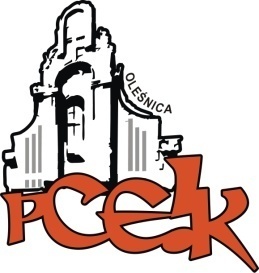 Zapraszamynauczycieli, rodziców-wychowanków PCEiK i wszystkich pracowników szkół i placówek oświatowych 
z terenu powiatu oleśnickiego zainteresowanych rozwojem osobistym i własnym 
do udziału w warsztatach w ramach:
ZIMOWEJ AKADEMII NAUCZYCIELA                Zimowa szkółka Nordic Walking 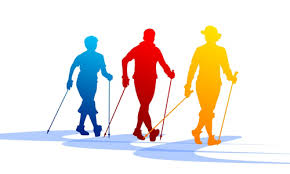 KOD: AW 01Termin:  PIERWSZY TYDZIEŃ FERII ZIMOWYCH,  1-5 luty 2016 r., godz. 16.30-18.00Czas trwania:  10 godzin dydaktycznych (5x2 godziny dydaktyczne)Osoba prowadząca:  Mirosława Psujek, instruktor, trener i sędzia Nordic Walking. 
                                                                        Legitymacja nr 027/2010 – Szkoła Nordic Walking.Cele:Uczestnik:- pozna sprzęt do uprawiania Nordic Walking: kijki,  odpowiedni strój i buty,- zapozna się z zasadami prawidłowej rozgrzewki przed treningiem,- rozgrzewanie mięśni, trening siłowy, rozciąganie mięśni z ćwiczeniami oddechowymi.- nabędzie umiejętność koordynacji ruchowej,- nauczy się prawidłowej techniki chodzenia Nordic Walking z wydłużonym krokiem, łapaniem 
  i wypuszczaniem kijka z ręki i prawidłowego odepchnięcia kijkiem do Nordic Walking,- podniesie poziom sprawności fizycznej.Osoby zainteresowane udziałem w formie doskonalenia prosimy o przesyłanie zgłoszeń do 26.01.2016 r. Zgłoszenie 
na szkolenie następuje poprzez wypełnienie załączonego formularza (Zgłoszenie udziału w formie doskonalenia) 
przez zainteresowanego uczestnika i przesłanie go pocztą mailową lub faksem (fax 071 314 01 72) do PCEiK. 
Formularz zgłoszeniowy znajduje się także na naszej stronie internetowej: www.pceik.plWpłaty na konto bankowe Numer konta: 26 9584 0008 2001 0011 4736 0005Rezygnacja z udziału w formie doskonalenia musi nastąpić w formie pisemnej faxem na numer: 071 314 01 72, najpóźniej na 3 dni robocze przed rozpoczęciem warsztatów. Rezygnacja w terminie późniejszym wiąże się z koniecznością pokrycia kosztów organizacyjnych w wysokości 50%. Nieobecność na zajęciach nie zwalnia z dokonania opłaty.
Odpłatność:Koszt udziału dla jednej osoby to 50 zł – za 10 godzin dydaktycznych zajęć warsztatowych 
w terminie od 1 do 5 lutego 2016 r.